Oxford Reading Buddy parent newsletter featureWe are delighted to tell you that our school is now using Oxford Reading Buddy. This is a digital reading service to support children’s reading development at home and at school. It contains hundreds of digital books and book-quizzes all matched to each child’s reading ability. Please log in to Oxford Reading Buddy when your child brings home their sign-in card and encourage them to use it regularly. If you don’t have a tablet or PC at home the service works on smartphone as well. For more information go to this address and choose Parent Support: https://support.oxfordreadingbuddy.com/au/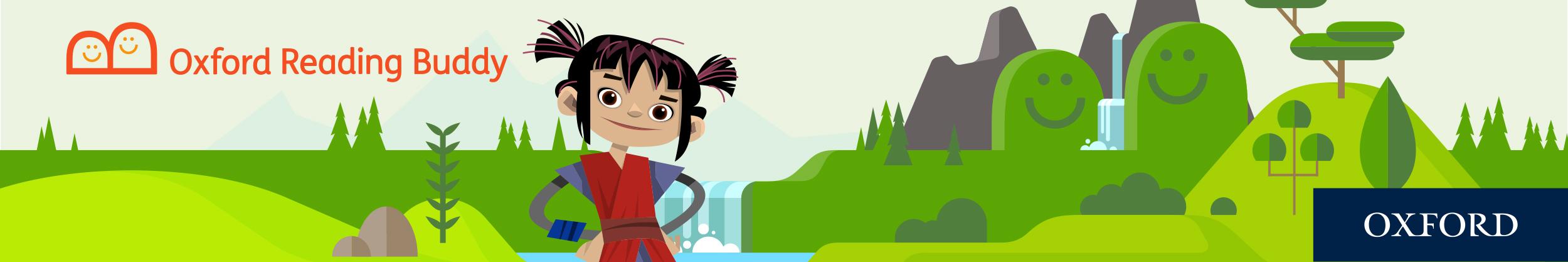 